(*)Indiquer la date de naissance complète des athlètes                                                                   Cachet et signature  (*)Indiquer la date de naissance complète des athlètes                                                                         Cachet et signatureConfirmations des Engagements : ligueathletismebejaia@yahoo.fr (Dernier délais Mardi, soit 03 jours avant la compétition)Prière d’envoyer vos confirmations en Format Word.Prière d’indiquer la date de naissance complète des athlètes.  -.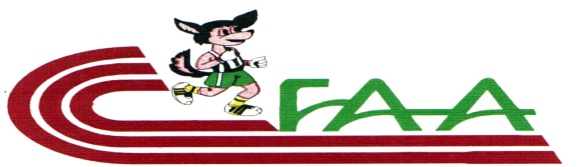 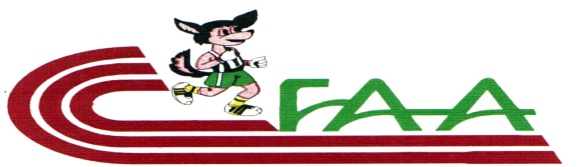 FEDERATION ALGERIENNE D’ATHLETISMELIGUE D’ATHLETISME DE BEJAIA CRITERIUM  REGIONAL HIVERNALLABENGAGEMENT DAMESENGAGEMENT DAMESENGAGEMENT DAMESENGAGEMENT DAMESENGAGEMENT DAMESENGAGEMENT DAMESENGAGEMENT DAMESENGAGEMENT DAMESClub :Club :Club :Club :Date :Date :Date :Date :N°NomsPrénomsDate de Naissance(*)Date de Naissance(*)EpreuvesEpreuvesEpreuves01020304050607080910ENGAGEMENT HOMMESENGAGEMENT HOMMESENGAGEMENT HOMMESENGAGEMENT HOMMESENGAGEMENT HOMMESENGAGEMENT HOMMESENGAGEMENT HOMMESENGAGEMENT HOMMESClub :Club :Club :Club :Date :Date :Date :Date :N°NomsPrénomsDate de Naissance(*)Date de Naissance(*)EpreuvesEpreuvesEpreuves01020304050607080910